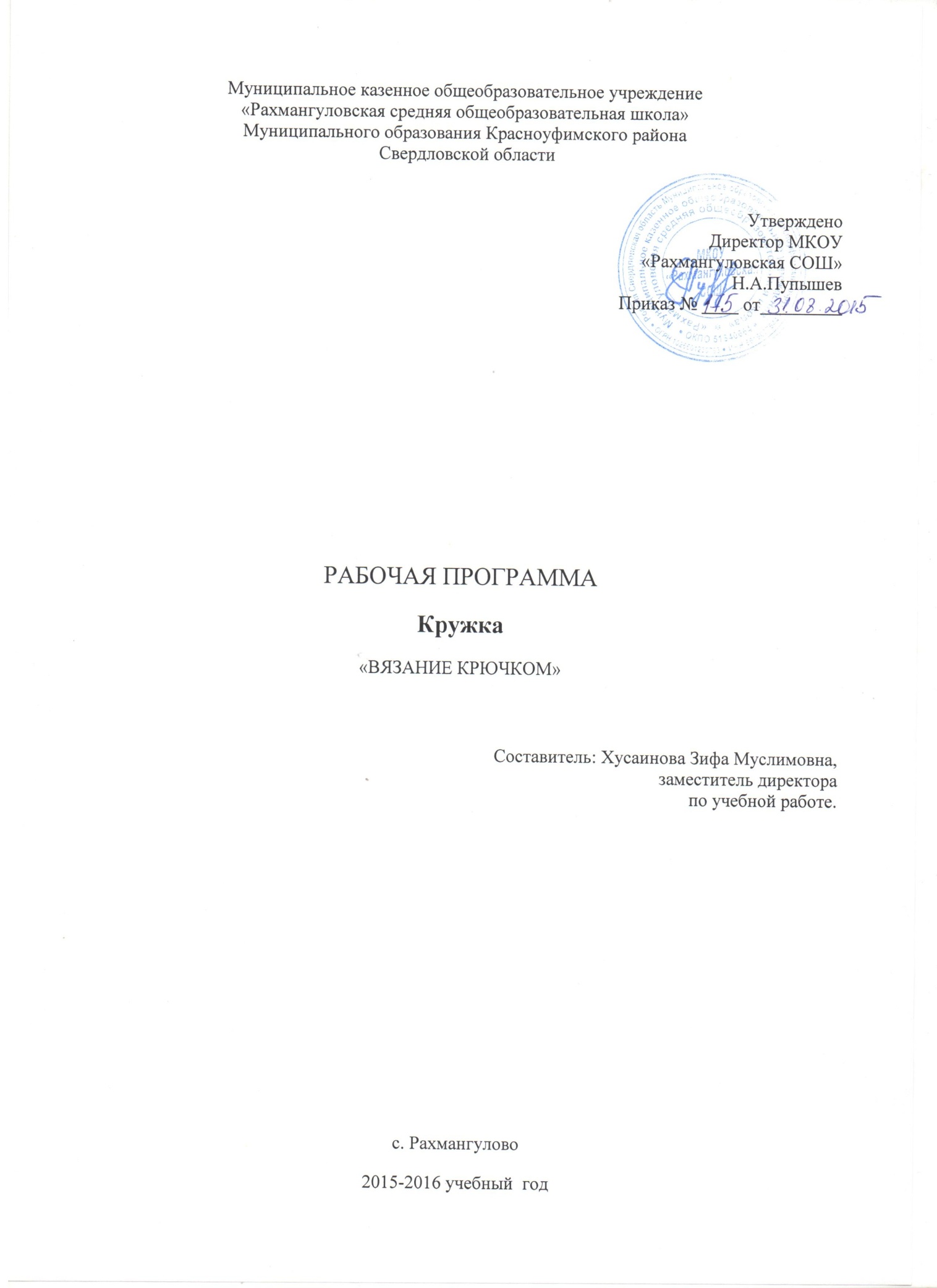                                                                       ПОЯСНИТЕЛЬНАЯ ЗАПИСКА.Приобщение детей к ручному труду, в частности к вязанию крючком, способствует воспитанию усидчивости, трудолюбия, аккуратности, хорошего вкуса, развитию пальцев рук, благотворно влияет на нервную систему и приносит удовлетворение от выполненной работы.           В настоящее время вязание крючком относится к одному из видов декоративно - прикладного искусства и применяется для  изготовления одежды и оформления  интерьера комнаты. Вязаным кружевом можно отделать платье, блузу, юбку, передник, носовой платок. Крючком можно связать дополнение к одежде: воротник и манжеты, шаль, шарф, шапочку. Для интерьера комнаты – занавеску, дорожку, накидку  на кресло, наволочку для диванной подушки, сервировочный комплект, салфетку и т.д.            Вязанию крючком могут обучаться школьники с 1 класса. Легкому осваиванию техники вязания, способствуют быстрые результаты труда.             Вязание крючком не требует сложного оборудования: крючки различной толщины, катушечные нитки, нитки «Ромашка», «Гарус», «Ирис», «Пингвин»; шерстяная пряжа; нитки от старых распущенных трикотажных изделий.         Отличительной особенностью данной программы является обеспечение преемственной связи в содержании учебного материала, реализации развивающей и воспитывающей функции с учетом возрастных особенностей детей.Программа имеетхудожественно-эстетическую направленность, носит практико-ориентированный характер и создаёт оптимальные условия для обучения детей и подростков навыкам вязания крючком, решения актуальных проблем эстетического и нравственного воспитанияАктуальность данной программы продиктована тем, что в настоящее время возрастает интерес к рукоделию. Это влечёт за собой увеличение количества детей,желающих освоить основы вязания крючком.Программа разработанапредназначена  для дополнительного образования.Цели:  развитие творческих способностей и формирование эстетических потребностей детей;развитие детского самовыражения, личных качеств;формирование здорового образа жизни;гармоничное развитие личности.Задачи:накопление и осмысление опыта художественной   народной культуры, развитие интереса к народному творчеству, его традициям; воспитание  интереса к работе мастеров ручного вязания, творческого отношения к труду;накопление  и  осмысление  опыта самостоятельной, творческой  деятельности,  формирование творческого воображения, фантазии;развитие способности к активной трудовой деятельности, желания создавать красоту своими руками.Данная программа является образовательной, развивающей. Программа рассчитана на один год.Возраст воспитанников   от 13 до  14 лет. Состав группы - постоянный.Наполняемость группы –10-15 человек.Форма занятий – групповая, индивидуальная. Срок реализации программы – 1 год.Общее количество часов в год  - 35 часов.Количество занятий в неделю –1 час 1 раз в неделю.Продолжительность занятия — 45  минут.Условия реализации программы Для успешной реализации программы необходимо иметь:а) помещение: просторное, хорошо проветриваемое,с достаточным дневным и вечерним освещением;б) мебель: столы, стулья, шкафы для хранения методических пособий, инструментов и подручных средств;в)  оборудование: компьютер, принтер, копировальный аппарат, гладильная доска, утюг;г)  материалы и инструменты: пряжу, нитки, крючки вязальные, ножницы, иголки,  наперстки, линейки;д)  методическое обеспечение: дидактические, наглядно-иллюстративные, контрольно-проверочные материалы;е)участие в творческих выставках, мероприятиях, праздниках. Особенности методики обучения     Обучение, по данной программе планируется с учётом возрастных особенностей детей.      Основной формой организации учебно-воспитательной деятельности является проведение групповых практических с получением теоретических знаний.     Теоретическая часть включает в себя объяснение нового материала, информацию познавательного характера, беседы, просмотр готовых изделий фото и видео материалов. В теоретическую часть так же входит знакомство  с историей вязания,изучение условных обозначений, посещение школьного музея, с целью знакомства с изделиями выполненными жителями родного поселка, с охраной труда, правилами безопасности, санитарии и гигиены.    Практические занятия направлены на формирование умений и навыков по вязанию крючком,на отработку правильного положения рук при вязании, на четкое выполнение приемов вязание, на умение пользоваться схемами. Процесс обучения построен по принципу последовательного перехода от простого к сложномупараллельно с практическим обучением.Творческая работа учащихся и педагога, взаимосвязана между собой: дети участвуют в творческой работе педагога, а педагог помогает созданию творческих работ воспитанников, не нарушая при этом их индивидуальность, не навязывая им своё мнение. В процессе создания творческих работ, детям предоставляется возможность проявить свою фантазию, воображение, собственное видение  достижения поставленной цели.Методы– словесные, наглядные, практические, исследовательские, мотивационно-стимулирующие. Чаще всего эти методы сочетаются в ходе одного занятия.Формы занятий: традиционные, нестандартные.   В основу курса обучения положены следующие принципы: сознательности и активности, предусматривающий сознательное отношение к занятиям, воспитание у детей интереса к овладению основных элементов вязания крючком;доступности, который требует постановки перед учащимися задач, соответствующих их силам, постепенного повышения сложности осваиваемого материала и соблюдение в обучении элементарных дидактических правил: от известного – к неизвестному, от лёгкого к трудному, от простого к сложному;системности - предусматривает непрерывность процесса формирования навыков; чередование работы и отдыха, определённую последовательность выполнения заданий; Реализация программы предполагает широкое использование  компьютерных технологий (работа с Интернет-сайтами, сканирование, увеличение и размножение материала).Содержание программыМАТЕРИАЛЫ И ИНСТРУМЕНТЫ (1 час)Теоретические сведения. История вязания. Виды и свойства пряжи и нитей. Виды вязания. Инструменты и приспособления для вязания. Практические работы. Подбор крючков по толщине нити. ОСНОВНЫЕ ВИДЫ ПЕТЕЛЬ И ВЯЗОК (7 часов)Теоретические сведения. Воздушная петля. Цепочка. Столбик без накида.  Полустолбик. Столбик с одним и двумя накидами. Вывязывание двух, трех и более столбиков из одного. Пико. Рачий шаг. Увеличение и уменьшение ширины вязания.Практические работы. Изготовление образцов вязок.ИЗГОТОВЛЕНИЕ МЕЛКИХ ВЯЗАНЫХ ИЗДЕЛИЙ (7 часов)Теоретические сведения. Технология вязания цветов и листьев, игольницы, завязок для волос, прихватки.Практические работы. Изготовление мелких вязанных изделий: цветов и листьев, игольницы, завязок для волос, прихватки.ИЗГОТОВЛЕНИЕ АЖУРНЫХ УЗОРОВ. (13 часов)Теоретические сведения. Чтение схем. Вязание простых узоров:  «ракушка», «рогатка», «веер», филейное вязание, вязание по схемам.Практические работы. Изготовление образцов узоров: «ракушка», «рогатка», «веер», филейное вязание, вязание по схемам.ИЗГОТОВЛЕНИЕ ВЯЗАНОГО ИЗДЕЛИЯ. ПРОСТОЕ ПАННО (6 часов)Теоретические сведения. Расчет плотности вязания и технология изготовления изделия.Практические работы. Изготовление ажурного изделия. Определение себестоимости.ПОДГОТОВКА К ИТОГОВОЙ ВЫСТАВКЕ (1час)УЧЕБНО – ТЕМАТИЧЕСКИЙ ПЛАН.Ожидаемые результатыК концу первого года обучения воспитанники должны знать:основные приемывязания;условные обозначения;соотношение номера пряжи и крючка;особенности пряжи;способы плотного вязания;способы вязания ажурных узоров;правила ТБ и санитарии;уметь:правильно набирать петли;выполнять основные приемы вязания;прибавлять и убавлять петли;выполнять ажурные узоры;вязать по простым схемам;совершенствовать навыки в работе;соблюдать правила ТБ и санитарии.Методическое обеспечение программы.Дидактические материалы:технологические карты, таблицы, схемы;образцы изделий; иллюстративный материал, фото, видео материал.Литература для педагога и учащихсяПеречень учебного оборудования Мебель:-столы ученические-стулья -шкаф для хранения методических пособий -шкаф для хранения инструментов и подручных средств -стол демонстрационный-стул офисный -стол журнальный Оборудование:-компьютер-принтер-копировальный аппаратИнструменты:-крючки вязальные-  линейки -  ножницы -  швейные иголки- наперстки.Материалы: - пряжа- нитки.УЧЕБНО – ТЕМАТИЧЕСКИЙ ПЛАН №           Тема занятийКол-вочасовТеорияПрактика1Материалы и инструменты11-2Основные виды петель и вязок71	 63Изготовление мелких вязаных изделий. 7164Изготовление ажурных узоров. Вязание простых узоров.3125Изготовление ажурных узоров. Чтение схем.11-6Изготовление ажурных узоров. Вязание   по схемам.9187Изготовление вязаного изделия. Простое панно.6158Подготовка к итоговой выставке11-ИТОГО35827НазваниеАвтор, издательствоГод Рукоделие Энциклопедия/Д.В. Нестерова. – М.:АСТ 2007 Рукоделие Еременко П.И. Лекг.пром.издат. Москва.1989Рукоделие для детейКалинин М. Полымя. Белорусь.1997 Азбука вязания. Столярова М.В. М.: «Культура и традиции»2000Вязание крючкомОбнинск ЭТЦ «Реал. И»1992Для тех, кто вяжетПод ред. Л.Ю.Киреевой- СПб., СКФ., «Человек»1992Забавные поделки крючком и спицамиТарасенко С.Ф. - М.: Просвещение 1992Быстрый крючокМаксимова М.В., Кузьмина М.А.- М.: КСМО-Пресс1999Азбука вязания. Столярова М.В. М.: «Культура и традиции»2000Вязанные игрушки. Максимова А.М. – М.: Легпромбытиздат. 1992Вязанные игрушки.Алла Столярова, Культура и традиции2000Мягкая игрушкаВойдинова Н.М. М.: Изд-во ЭКСМО2004Кружок изготовления игрушек и сувенировМолотоварова О.С. Просвещение. Москва.1983№           Тема занятийКол-вочасовДатаФакт1Материалы и инструменты12Основные виды петель и вязок13Основные виды петель и вязок14Основные виды петель и вязок15Основные виды петель и вязок16Основные виды петель и вязок17Основные виды петель и вязок18Основные виды петель и вязок19Изготовление мелких вязаных изделий. 110Изготовление мелких вязаных изделий. 111Изготовление мелких вязаных изделий. 112Изготовление мелких вязаных изделий.113Изготовление мелких вязаных изделий. 114Изготовление мелких вязаных изделий. 115Изготовление мелких вязаных изделий. 116Изготовление ажурных узоров. Вязание простых узоров.117Изготовление ажурных узоров. Вязание простых узоров118Изготовление ажурных узоров. Вязание простых узоров119Изготовление ажурных узоров. Чтение схем.120Изготовление ажурных узоров. Вязание   по схемам.121Изготовление ажурных узоров. Вязание   по схемам.122Изготовление ажурных узоров. Вязание   по схемам.123Изготовление ажурных узоров. Вязание   по схемам.124Изготовление ажурных узоров. Вязание   по схемам.125Изготовление ажурных узоров. Вязание   по схемам.126Изготовление ажурных узоров. Вязание   по схемам.127Изготовление ажурных узоров. Вязание   по схемам.128Изготовление ажурных узоров. Вязание   по схемам.129Изготовление вязаного изделия. Простое панно.130Изготовление вязаного изделия. Простое панно.131Изготовление вязаного изделия. Простое панно.132Изготовление вязаного изделия. Простое панно.133Изготовление вязаного изделия. Простое панно.134Изготовление вязаного изделия. Простое панно.135Подготовка к итоговой выставке1ИТОГО35